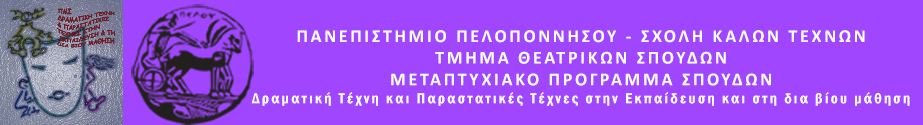 Βασιλέως Κωνσταντίνου 21 & Τερζάκη - 211 00   ΝΑΥΠΛΙΟΤΗΛ.:27520 96124Ιστοσελίδα: http://ts.uop.gr/tsdie				 ΔΕΛΤΙΟ ΤΥΠΟΥΠρόγραμμα Δραματικής Τέχνης στην Εκπαίδευση«Η φωνή μου Το όργανό μου»Παρασκευή 24 Ιουνίου 2022Κατάστημα Κράτησης ΝαυπλίουΚλειστή ομάδαΤο Μεταπτυχιακό Πρόγραμμα του Τμήματος Θεατρικών Σπουδών του Πανεπιστημίου Πελοποννήσου «Δραματική Τέχνη και Παραστατικές τέχνες στην Εκπαίδευση και στη Δια Βίου Μάθηση» σε συνεργασία με το Κατάστημα Κράτησης Ναυπλίου διοργανώνουν το θεατροπαιδαγωγικό πρόγραμμα με τίτλο:«Η φωνή μου Το όργανό μου»Με κουτάλια και μπωλάκια, λαστιχάκια και κορδέλες, κουδουνάκια και μπαλόνια Με οδηγό την φαντασία και με διάθεση για παιχνίδι Θα δημιουργήσουμε τα δικά μας χειροποίητα μουσικά όργανακαι θα τους δώσουμε κίνηση και ζωή με τη δική μας αναπνοήΜαζί τους θα μιλήσουμε, θα τραγουδήσουμε, θα χορέψουμε, θα διασκεδάσουμε ανακαλύπτοντας μέσα από αυτά και τη δική μας φωνή.   Την ομάδα εμψυχώνουν οι μεταπτυχιακοί φοιτητές:Τάσος Αντωνίου & Πιπίνα ΚιρμανίδουΥπό την εποπτεία της Ομότιμης καθηγήτριαςΆλκηστις Κοντογιάννη